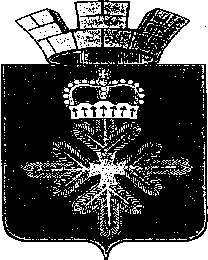 ПОСТАНОВЛЕНИЕАДМИНИСТРАЦИИ ГОРОДСКОГО ОКРУГА ПЕЛЫМРуководствуясь статьей 78.1 Бюджетного кодекса Российской Федерации, Федеральным законом от 03 ноября 2006 года № 174-ФЗ «Об автономных учреждениях», Федеральным законом от 08 мая 2010 года № 83-ФЗ «О внесении изменений в отдельные законодательные акты Российской Федерации в связи с совершенствованием правового положения государственных (муниципальных) учреждений», Уставом городского округа Пелым, в целях установления порядка определения объема и условий предоставления из бюджета городского округа Пелым муниципальным бюджетным и муниципальным автономным учреждениям субсидий на иные цели, администрация городского округа ПелымПОСТАНОВЛЯЕТ:1. Утвердить:1) Порядок определения объема и условий предоставления субсидий из бюджета городского округа Пелым муниципальным бюджетным и муниципальным автономным учреждениям городского округа Пелым на иные цели (прилагается);2) примерную форму соглашения о порядке и условиях предоставления субсидии муниципальным бюджетным и муниципальным автономным учреждениям городского округа Пелым на иные цели (прилагается).2. Настоящее постановление вступает в силу с момента подписания и применяется к муниципальным бюджетным и муниципальным автономным учреждениям, в отношении которых принято решение о предоставлении им субсидий из бюджета городского округа Пелым в соответствии с абзацем первым пункта 1 статьи 78.1 Бюджетного кодекса Российской Федерации.3. Признать утратившими силу постановление администрации городского округа Пелым от 31.07.2013 г. № 264 «Об утверждении порядка определения объема и условий предоставления субсидий из местного бюджета муниципальным бюджетным и автономным учреждениям городского округа Пелым на иные цели и примерной формы соглашения о порядке и условиях предоставления субсидии муниципальным бюджетным и автономным учреждениям городского округа Пелым на иные цели».4. Настоящее постановление опубликовать в информационной газете «Пелымский вестник» и разместить на официальном сайте городского округа Пелым в сети «Интернет».5. Контроль за выполнением настоящего постановления возложить на заместителя главы администрации городского округа Пелым Е.А. Смертину.Глава городского округа Пелым                                                              Ш.Т. АлиевПОРЯДОКОПРЕДЕЛЕНИЯ ОБЪЕМА И УСЛОВИЙ ПРЕДОСТАВЛЕНИЯ СУБСИДИЙ ИЗ БЮДЖЕТА ГОРОДСКОГО ОКРУГА ПЕЛЫМ МУНИЦИПАЛЬНЫМ БЮДЖЕТНЫМ И МУНИЦИПАЛЬНЫМАВТОНОМНЫМ УЧРЕЖДЕНИЯМ ГОРОДСКОГО ОКРУГА ПЕЛЫМ НА ИНЫЕ ЦЕЛИ1. Настоящий Порядок разработан в соответствии со статьей 78.1 Бюджетного кодекса Российской Федерации и устанавливает правила определения объема и условия предоставления из бюджета городского округа Пелым муниципальным бюджетным и муниципальным автономным учреждениям городского округа Пелым (далее - бюджетные и автономные учреждения) субсидий на иные цели, не связанные с финансовым обеспечением выполнения муниципального задания на оказание муниципальных услуг (выполнение работ) (далее - целевые субсидии).2. Целевые субсидии могут предоставляться на осуществление следующих расходов:2.1. На разработку проектной документации для выполнения работ по капитальному ремонту, проведение государственной экспертизы проектной документации в случае, если государственная экспертиза является обязательной, проведение проверки достоверности определения сметной стоимости капитального ремонта и проведение капитального ремонта недвижимого имущества, закрепленного за бюджетными и автономными учреждениями на праве оперативного управления.2.2. На приобретение особо ценного движимого имущества стоимостью свыше 50 тысяч рублей.2.3. На проведение текущего ремонта.2.4. На предупреждение и ликвидацию последствий чрезвычайных ситуаций.2.5. На предоставление (получение) грантов.2.6. На приобретение товаров, работ, услуг, выполнение мероприятий в случае выделения средств из резервного фонда Правительства Свердловской области, резервного фонда Администрации городского округа Пелым.2.7. На выполнение предписаний уполномоченных государственных органов контроля и надзора.2.8. На проведение аварийно-восстановительных работ.2.9. На обеспечение персонифицированного финансирования дополнительного образования детей.2.10. На реализацию мер социальной поддержки детям-сиротам, детям, оставшимся без попечения родителей, и иным категориям несовершеннолетних граждан, нуждающимся в социальной поддержке.2.11. На организацию отдыха и оздоровления детей и подростков в каникулярное время.2.12. На реализацию проектов инициативного бюджетирования.2.13. На реализацию образовательных программ, не отнесенных к основным видам деятельности учреждения.2.14. На иные затраты, связанные с целями деятельности учреждения, носящие разовый (непостоянный) характер.2.15. На иные затраты, не указанные в подпунктах 2.1. - 2.13., не учтенные в нормативных затратах на оказание муниципальных услуг, и содержание муниципального имущества, а также не относящиеся к осуществлению бюджетных инвестиций в объекты капитального строительства, осуществляемые в соответствии с решением органа местного самоуправления городского округа Пелым, осуществляющего полномочия учредителя (далее - Учредитель) бюджетного или автономного учреждения и муниципальными учреждениями, осуществляющими переданные полномочия учредителя бюджетных и автономных учреждений (далее – муниципальные учреждения, осуществляющие переданные полномочия) связанных с выполнением работ, в целях реализации мероприятий, предусмотренных муниципальными программами.3. Объем целевой субсидии, предоставляемой бюджетному или автономному учреждению, определяется Учредителем или муниципальным учреждением, осуществляющим переданные полномочия, при формировании местного бюджета и утверждается решением Думы городского округа Пелым «О бюджете на очередной финансовый год и плановый период».Объем целевой субсидии определяется на основании плана мероприятий муниципальных программ, с учетом:- результатов ежегодной инвентаризации материально-технической базы учреждений;- сметы затрат на разработку проектной документации;- предварительной сметы на капитальный ремонт;- локальных сметных расчетов, прошедших контроль в организациях, специализирующихся на экспертизе сметных расчетов;- обоснования приобретения особо ценного имущества;- документов, подтверждающих необходимость выделения целевой субсидии, установленных действующим законодательством.Расчет объема планируемой целевой субсидии бюджетными и автономными учреждениями предоставляется Учредителю или муниципальному учреждение, осуществляющему переданные полномочия муниципального учреждения (в соответствующей сфере деятельности). В течение семи рабочих дней со дня получения расчета объема целевой субсидии на иные цели, Учредитель или муниципальное учреждение, осуществляющее переданные полномочия  проверяет его для согласования и возвращает на доработку с указанием причин, послуживших основанием для возврата (если необходимо).Учредитель или муниципальное учреждение, осуществляющее переданные полномочия  по согласованию с Финансовым отделом утверждает перечень целевых субсидий и аналитических кодов с указанием по отдельным расходам. Финансовый отдел вправе внести коды дополнительной классификации расходов бюджетных и автономных учреждений согласно предложениям Учредителя или муниципального учреждения, осуществляющего переданные полномочия. 4. Операции со средствами целевых субсидий, предоставленные бюджетным и автономным учреждениям, учитываются на отдельных лицевых счетах, открытых в Финансовом отделе.5. Расходы бюджетных и автономных учреждений, источником финансового обеспечения которых являются целевые субсидии, осуществляются после проверки Финансовым отделом документов, подтверждающих возникновение денежных обязательств и соответствия содержания кодам целевой статьи бюджетной классификации и целям предоставления целевой субсидии в соответствии с порядком санкционирования указанных расходов, установленным Финансовым отделом.6. Целевые субсидии предоставляются на основании, заключенных между Учредителем и бюджетными и автономными учреждениями, соглашений о предоставлении целевых субсидий, в которых должны быть определены:6.1. Объем, цели предоставления целевых субсидий.6.2. Перечень документов, необходимых для предоставления целевых субсидий.6.3. Ответственность бюджетного и (или) автономного учреждения за нецелевое использование бюджетных средств.6.4. Основания и условия изменения Учредителем объема целевых субсидий.6.5. Порядок предоставления отчетности о результатах выполнения условий соглашения получателем целевых субсидий.6.6. Обязательства бюджетного и (или) автономного учреждения по возврату полной суммы средств целевой субсидии, использованной не по целевому назначению.6.7. Показатели результативности использования целевой субсидии.7. Соглашение о предоставлении целевых субсидий заключается после принятия решения Думы городского округа Пелым о бюджете городского округа на очередной финансовый год и плановый период.Предоставление целевых субсидий осуществляется Учредителем или муниципальным учреждением, осуществляющим переданные полномочия, в пределах бюджетных ассигнований, предусмотренных на указанные цели в решении Думы городского округа Пелым «О бюджете городского округа на очередной финансовый год и плановый период» и утвержденных лимитов бюджетных обязательств.В случае получения субсидий, иных межбюджетных трансфертов, имеющих целевое назначение, сверх объемов, утвержденных решением о бюджете городского округа на очередной финансовый год и плановый период, выделения средств из резервного фонда Администрации городского округа в соответствии с правовым актом Администрации городского округа, органа, осуществляющего полномочия Учредителя, Учреждение имеет право заключать соглашение с бюджетными или автономными учреждениями до внесения изменений в решение о бюджете.8. Не использованные в текущем финансовом году остатки средств целевых субсидий, предоставленных бюджетному и автономному учреждению из бюджета городского округа Пелым в соответствии с абзацем вторым пункта 1 статьи 78.1 Бюджетного кодекса Российской Федерации, подлежат перечислению в местный бюджет в срок до 15 марта очередного финансового года при отсутствии наличия потребности направления их на те же цели в очередном финансовом году в соответствии с решением  Учредителя и муниципального учреждения, осуществляющим переданные полномочия.Учредитель и муниципальное учреждение, осуществляющее переданные полномочия, в срок до 1 марта очередного финансового года принимает решения о наличии потребности, подтвержденной документами, в направлении на те же цели не использованных по состоянию на 1 января очередного финансового года остатков средств целевых субсидий, предоставленных в текущем финансовом году бюджетным и автономным учреждениям.9. Контроль за целевым использованием средств целевых субсидий, а также за соблюдением условий их предоставления осуществляется Учредителем, муниципальным учреждением, осуществляющим переданные полномочия (в соответствующей сфере деятельности) и Финансовым управлением.10. Учредитель и муниципальное учреждение, осуществляющее переданные полномочия, представляет в Финансовый отдел отчет об использовании субсидии на иные цели за отчетный год в срок до 1 февраля года, следующего за отчетным, по форме согласно Приложению № 1 к настоящему Порядку.ОТЧЕТОБ ИСПОЛЬЗОВАНИИ СУБСИДИИ НА ИНЫЕ ЦЕЛИ____________________________________________________(наименование бюджетного или автономного учреждения)за _______________________________ 20__ Г.(отчетный период)Руководительучреждения   _________ _____________________        Телефон _______________             (подпись) (расшифровка подписи)        Дата составления отчета                                                    "__" ____________ 20__ г.М.П.Исполнитель ________________________________                                (Ф.И.О. должность)Примерная формаСОГЛАШЕНИЕО ПОРЯДКЕ И УСЛОВИЯХ ПРЕДОСТАВЛЕНИЯ СУБСИДИИМУНИЦИПАЛЬНЫМ БЮДЖЕТНЫМ И МУНИЦИПАЛЬНЫМ АВТОНОМНЫМ УЧРЕЖДЕНИЯМ ГОРОДСКОГО ОКРУГА ПЕЛЫМ НА ИНЫЕ ЦЕЛИп. Пелым                                                                                              "__" _____________ 20__ г._____________________________________________________________________________________________(наименование органа местного самоуправления        городского округа Пелым осуществляющего функции и полномочияучредителя муниципального бюджетного или муниципального автономного учреждениягородского округа Пелым)в лице руководителя ___________________________________________________________________________(наименование должности, ФИО руководителя Учредителя или уполномоченного им лица)______________________________________________________________________________,действующего(ей) на основании ___________________________________________________(наименование, дата,______________________________________________________________________________,                        номер нормативного правового акта или доверенности)с одной стороны и муниципальное бюджетное (автономное) учреждение ______________________________________________________________________________                                          (наименование муниципального бюджетного______________________________________________________________________________,                      или автономного учреждения городского округа Пелым), в лице руководителя ______________________________________                                                                                          (наименование должности,______________________________________________________________________________,фамилия, имя, отчество руководителя Учреждения или уполномоченного им лица)действующего на основании ______________________________________________________                                                                (устав Учреждения или иной______________________________________________________________________________,уполномочивающий документ)с другой стороны, далее именуемые "Стороны", заключили настоящее соглашениео нижеследующем.1. ПРЕДМЕТ СОГЛАШЕНИЯ    	Предметом  настоящего Соглашения является определение порядка и условий предоставления муниципальным органом, осуществляющим полномочия учредителя и   муниципальным   учреждением,   осуществляющим   переданные  полномочия, учреждению  субсидии   из   бюджета городского округа Пелым на______________________________________________________________________________                (указывается цель предоставления субсидии, характеристика объекта, адрес)___________________________________________________________________________________________________________________________________________ (далее - субсидия).2. ПРАВА И ОБЯЗАННОСТИ СТОРОН2.1. Орган местного самоуправления, осуществляющий полномочия учредителя, муниципальное учреждение, осуществляющее переданные полномочия, обязуется:2.1.1. перечислять Учреждению субсидию в сумме __________________________ рублей (в соответствии с графиком, прилагаемым к настоящему Соглашению);2.1.2. рассматривать предложения Учреждения по вопросам, связанным с исполнением настоящего Соглашения, и сообщать о результатах их рассмотрения в срок не более 1 месяца со дня поступления указанных предложений;2.1.3. осуществлять контроль за целевым использованием средств целевой субсидии и за соблюдением условий ее предоставления.2.2. Орган местного самоуправления, осуществляющий полномочия учредителя, муниципальное учреждение, осуществляющее переданные полномочия, вправе:2.2.1. изменять размер предоставляемой в соответствии с настоящим Соглашением субсидии в случае внесения соответствующих изменений в нормативные правовые акты, устанавливающие расходное обязательство по предоставлению субсидии;2.2.2. прекращать предоставление субсидии в случае нецелевого использования средств и принимать меры к взысканию средств, использованных не по целевому назначению;2.3. Учреждение обязуется:2.3.1. использовать субсидию по целевому назначению;2.3.2. своевременно информировать орган местного самоуправления, осуществляющий полномочия учредителя, муниципальному учреждению, осуществляющему переданные полномочия, об изменениях условий использования субсидии, которые могут повлиять на изменение размера субсидии;2.3.3. представлять отчетность о результатах достижения цели, на которую предоставлена субсидия, в срок до _______ в соответствии с формой (Приложение к Соглашению о порядке и условиях предоставления субсидии на иные цели);2.3.4. Возвратить в бюджет городского округа средства субсидии, использованные не по целевому назначению, в течение 10 календарных дней с момента получения письменного требования органа местного самоуправления, осуществляющего полномочия учредителя, муниципальному учреждению, осуществляющему переданные полномочия.2.5. Учреждение вправе:2.5.1. Обращаться к органу местного самоуправления, осуществляющему  полномочия учредителя, муниципальному учреждению, осуществляющему переданные полномочия, с предложением об изменении размера субсидии.3. ОТВЕТСТВЕННОСТЬ СТОРОННарушение Сторонами условий предоставления и целевого использования субсидий влечет ответственность в соответствии с административным и уголовным законодательством, изъятие в бесспорном порядке бюджетных средств, используемых не по целевому назначению.4. СРОК ДЕЙСТВИЯ СОГЛАШЕНИЯНастоящее Соглашение вступает в силу с даты подписания всеми Сторонами и действует до "__" __________ 20__ г.5. ЗАКЛЮЧИТЕЛЬНЫЕ ПОЛОЖЕНИЯ5.1. Изменение настоящего Соглашения осуществляется в письменной форме в виде дополнений к настоящему Соглашению, которые являются его неотъемлемой частью.5.2. Расторжение настоящего Соглашения допускается по соглашению Сторон или по решению суда по основаниям, предусмотренным законодательством Российской Федерации и Свердловской области.5.3. Споры между Сторонами решаются путем переговоров или в судебном порядке в соответствии с законодательством Российской Федерации.5.4. Настоящее Соглашение составлено в трех экземплярах, имеющих одинаковую юридическую силу, на ____ листах каждое (включая приложение) по одному экземпляру для каждой Стороны.                       6. ПЛАТЕЖНЫЕ РЕКВИЗИТЫ СТОРОНГРАФИКПЕРЕЧИСЛЕНИЯ СУБСИДИИ И СРОКИ ЕЕ ПРЕДОСТАВЛЕНИЯот 20.01.2021 № 9                                                                                        п. ПелымУТВЕРЖДЕНпостановлением администрациигородского округа Пелымот 20.01.2021 № 9Приложение № 1к Порядку№ п/пЦелевое направление расходов (наименование мероприятия и т.д.)Код субсидии (аналитический код, присвоенный главным распорядителем бюджетных средств, для учета операций с целевыми субсидиями)Код КОСГУПлановые значения, тыс. рублейФактически профинансировано субсидий (нарастающим итогом с начала года), тыс. рублейКассовые расходы учреждения нарастающим итогом с начала года, тыс. рублейОстатки неиспользованных средств субсидии (на конец отчетного периода), тыс. рублейПроцент выполненияПричины отклонений, неиспользования средств субсидии12345678910УТВЕРЖДЕНАпостановлением администрациигородского округа Пелымот 20.01.2021 № 9УчредительУчреждениеМесто нахожденияМесто нахожденияБанковские реквизиты:Банковские реквизиты:ИННИННБИКБИКРасчетный счетРасчетный счетЛицевой счетЛицевой счет_________________________ (Ф.И.О.)____________________________ (Ф.И.О.)М.П.М.П.Согласовано:Заместитель главы администрацииНачальник финансового отдела ___________________________ (Ф.И.О.)___________________________ (Ф.И.О.)Цель предоставления субсидииСроки предоставленияСумма, руб.УчредительУчреждениеМесто нахожденияБанковские реквизитыИННБИКр/сл/сМесто нахожденияБанковские реквизитыИННБИКр/сл/сРуководитель___________________Ф.И.О.Руководитель___________________Ф.И.О.М.П.М.П.